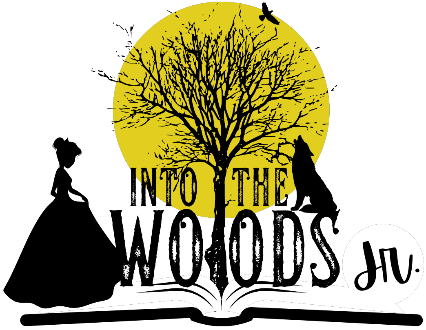 CAST LISTCHARACTER NAMECASTNARRATORAustin PruettJACKJulian CastroBAKERJonah OcampoCINDERELLA’S STEPMOTHER / RAPUNZELKaty GrahamLUCINDA / CINDERELLA’S MOTHERMarisol LujanLITTLE RED RIDINGHOODMiranda Miller-TomlinsonWOLF / CINDERELLA’S FATHERBraden GonzalesCINDERELLA’S PRINCEBryce RexrothMILKY-WHITESara BiadCINDERELLAKayla BradfordJACK’S MOTHERLucy WhiteBAKER’S WIFELily GrahamFLORINDA / GRANNYNalani LujanWITCHMaya BradfordMYSTERIOUS MANBrendan StrascinaRAPUNZEL’S PRINCEAshyre RexrothSTEWARDWilliam Miller-Tomlinson